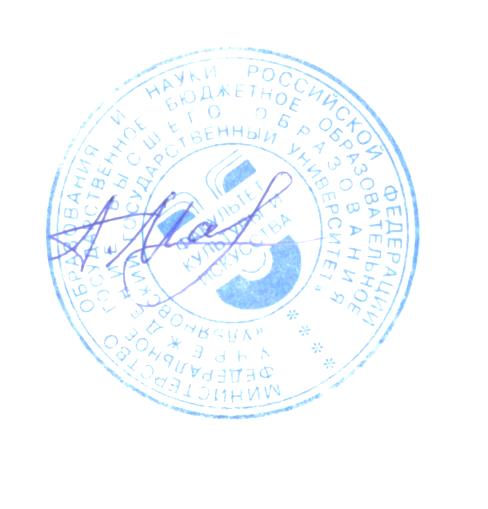 программа практикиНаправление (специальность)__ 54.03.01 «Дизайн»_______________________________                                                                             код направления (специальности), полное наименованиеНаправленность (профиль/специализация)____ «Дизайн графический»________________                                                                                                                 полное наименованиеФорма обучения___ очно-заочная _______________________________________________                                               очная, заочная, очно-заочная (указать только те, которые реализуются)Дата введения в учебный процесс УлГУ:	«01» сентября 2019 г.Программа актуализирована на заседании кафедры: протокол №___ от ___ 20____г.Программа актуализирована на заседании кафедры: протокол №___ от ___ 20____г.Программа актуализирована на заседании кафедры: протокол №___ от ___ 20____г.Сведения о разработчиках:ЦЕЛИ И ЗАДАЧИ ПРАКТИКИЦели прохождения практики: Формирование систематизированных знаний в области творческой деятельности по созданию эстетически выразительной предметно-пространственной среды, по интеграции художественных, инженерно-конструкторских, научно-педагогических методик и технологий, направленных на создание и совершенствование высокоэстетичной, конкурентноспособной отечественной продукции, способствующей развитию экономики, повышению культуры и жизни населения. Задачи прохождения практики:Усвоение роли проектирования как ключевой деятельности для дизайнера; обретение навыков предпроектных иследований в дизайне; источниковедение, усвоение основ работы (исследовательской, аналитической, художественнопоисковой/эскизной) с необходимой для разработки проекта информацией; изучение основ и методов планирования этапов будущего проекта; обретение навыков формирования и формулирования задач для совместной (коллективной) проектной деятельности; свободное использование приобретенных знаний по художественной композиции и прочих художественных знаний/навыков в практической проектной деятельности дизайнера; применение инновационных креативных технологий и методик для развития/ трансформации/ совершенствования творческих идей; а также создания актуальных современных дизайнерских проектов; обретение и закрепление проектной культуры дизайна как профессионального стержня личности дизайнера; обретение навыков правильного оформления готового проекта для презентации (в том числе, заказчику), для выставки, просмотра, печати, архива.2.  МЕСТО ПРАКТИКИ В СТРУКТУРЕ ОПОП Раздел основной профессиональной образовательной программы бакалавриата «Практики» является обязательным и представляет собой вид учебных занятий, непосредственно ориентированных на профессионально-практическую подготовку обучающихся. Практика «Проектная деятельность» в соответствии с УП ОПОП направления «Дизайн» предусмотрена в 4 семестре 2 курса обучения.Данная практика базируется на ранее освоенных знаниях, умениях и компетенциях следующих дисциплин(модулей) ОПОП: Шрифт. А также логически и содержательно-методически связана с дисциплинами: Проектирование, Основы производственного мастерства, Фотографика.Прохождение практики «Проектная деятельность» необходимо для закрепления и углубления освоенных знаний умений и компетенций и дальнейшего освоения следующих дисциплин(модулей) ОПОП: Типографика, История орнамента, Иллюстрация, Плакатная графика, Основы теории и методологии проектирования, Практика по получению профессиональных умений и опыта профессиональной деятельности, Преддипломная практика, Защита выпускной квалификационной работы, включая подготовку к процедуре защиты и процедуру защиты.ПЕРЕЧЕНЬ ПЛАНИРУЕМЫХ РЕЗУЛЬТАТОВ ОБУЧЕНИЯ ПРИ ПРОХОЖДЕНИИ ПРАКТИКИ СТУДЕНТОВ, СООТНЕСЕННЫХ С ПЛАНИРУЕМЫМИ РЕЗУЛЬТАТАМИ ОСВОЕНИЯ ОПОП 4. МЕСТО И СРОКИ ПРОХОЖДЕНИЯ ПРАКТИКИПрактика «Проектная деятельность» по направлению бакалавриата «Дизайн», проводится стационарно на кафедре дизайна и искусства интерьера УлГУ и  непрерывно – путем выделения в календарном учебном графике непрерывного периода учебного времени. Практика проводится в течение 2 недель в соответствии с графиком учебного процесса после окончания сессии 4 семестра.ОБЩАЯ ТРУДОЕМКОСТЬ ПРАКТИКИСТРУКТУРА И СОДЕРЖАНИЕ ПРАКТИКИ* Тема индивидуального задания содержательно и методически связана с ранее освоенными разделами дисциплин (модулей) ОПОП. Тематика практических заданий подлежит актуализации в соответствии с РПД дисциплин (модулей) ОПОП** В п. 4 Таблицы 2 приведен примерный перечень видов работ студентов и их содержание на проектном этапе практики. Конкретные виды работ в процессе прохождения практики производятся индивидуально, в зависимости от проектного задания и условий дизайн-проектирования.НАУЧНО-ИССЛЕДОВАТЕЛЬСКИЕ И НАУЧНО-ПРОИЗВОДСТВЕННЫЕ ТЕХНОЛОГИИ, ИСПОЛЬЗУЕМЫЕ НА ПРАКТИКЕПри выполнении различных видов работ на практике используются следующие технологии:1. Проблемное обучение - стимулирование студентов к самостоятельному приобретению знаний, необходимых для решения конкретной проблемы.- предпроектный анализ исходной ситуации и аналогов объекта (объектов) – систематизация полученных данных с последующим обобщением и интерпретацией;2. Контекстное обучение - мотивация студентов к усвоению знаний путем выявления связей между конкретным знанием и его применением.- методику проблемного проектирования, постадийного движения от первоначального эскизного замысла (клаузурной идеи, блиц-эскиза, форэскиза) в композиционном, художественно-образном, конструктивном аспекте к законченному творческому произведению.3. Обучение на основе опыта - активизация познавательной деятельности студентов за счет ассоциации собственного опыта с предметом изучения.- вариативное моделирование, технологический анализ, компьютерные технологии в дизайн-проектировании.При прохождении практики студенты также изучают и применяют в работе передовой отечественный и зарубежный опыт из источников учебной, научной и специальной литературы, периодической печати и сети Интернет в соответствии с полученным индивидуальным заданием.8. ФОРМА ПРОМЕЖУТОЧНОЙ АТТЕСТАЦИИ ПО ИТОГАМ ПРАКТИКИФорма промежуточной аттестации по итогам практики - дифференцированный зачет - выставка работ на кафедре(просмотр), на которой осуществляется защита отчета, обсуждаются результаты проектной работы студентов и выставляются оценки.На итоговый просмотр студенты должны представить следующие отчетные документы:- дневник производственной практики студента установленного образца с отзывом руководителя практики от предприятия с характеристикой работы практиканта и оценкой по пятибалльной системе; - отчет студента по практике с указанием конкретных видов выполненных работ и их результатами, в соответствии с программой практики и индивидуальным заданием, на формате А4; - к отчету прилагается электронный носитель (flash-накопитель) с визуальной информацией, отражающей результаты выполненных работ.9. УЧЕБНО-МЕТОДИЧЕСКОЕ И ИНФОРМАЦИОННОЕ ОБЕСПЕЧЕНИЕ ПРАКТИКИа) Список рекомендуемой литературы:основная Графический дизайн. Современные концепции : учебное пособие для вузов / Е. Э. Павловская [и др.] ; ответственный редактор Е. Э. Павловская. — 2-е изд., перераб. и доп. — Москва : Издательство Юрайт, 2019. — 119 с. — (Университеты России). — ISBN 978-5-534-11169-9. — Текст : электронный // ЭБС Юрайт [сайт]. — URL: https://www.biblio-online.ru/bcode/444790дополнительная Дизайн-проектирование. Термины и определения [Электронный ресурс] : терминологический словарь / сост. М. В. Дараган, Б. К. Жаксыбергенов, А. И. Калугинпод ред. Т. Т. Фомина. — Электрон. текстовые данные. — М. : Московский городской педагогический университет, 2011. — 212 c. — 2227-8397. — Режим доступа: http://www.iprbookshop.ru/26469.htmlМус Р., Управление проектом в сфере графического дизайна [Электронный ресурс] / Розета Мус, Ойана Эррера – М. : Альпина Паблишер, 2016. – 220 с. – ISBN 978-5-9614-2246-7 – Режим доступа: http://www.studentlibrary.ru/book/ISBN9785961422467.htmlПроектная графика и макетирование [Электронный ресурс] : учебное пособие для студентов специальности 072500 «Дизайн» / сост. С. Б. Тонковид. — Электрон. текстовые данные. — Липецк : Липецкий государственный технический университет, ЭБС АСВ, 2012. — 190 c. — 978-5-88247-535-1. — Режим доступа: http://www.iprbookshop.ru/17703.htmlПроектная деятельность как способ развития личности студентов и их профессиональной подготовки [Электронный ресурс] : методические указания / сост. Е. А. Булатова. — Электрон. текстовые данные. — Нижний Новгород : Нижегородский государственный архитектурно-строительный университет, ЭБС АСВ, 2015. — 32 c. — 2227-8397. — Режим доступа: http://www.iprbookshop.ru/54955.htmlучебно-методическаяСогласовано: ______________________________/_______________________/__________/__________   Должность сотрудника научной библиотеки                              ФИО                                      подпись              датаб) Программное обеспечение Операционная система Windows;Пакет офисных программ Microsoft Office.Adobe PhotoshopCorel Draw3DS maxв) Профессиональные базы данных, информационно-справочные системы1. Электронно-библиотечные системы:1.1. IPRbooks [Электронный ресурс]: электронно-библиотечная система / группа компаний  Ай Пи Эр Медиа . - Электрон. дан. - Саратов , [2019]. - Режим доступа: http://www.iprbookshop.ru.1.2. ЮРАЙТ [Электронный ресурс]: электронно-библиотечная система / ООО Электронное издательство  ЮРАЙТ. - Электрон. дан. – Москва , [2019]. - Режим доступа: https://www.biblio-online.ru.1.3. Консультант студента [Электронный ресурс]: электронно-библиотечная система / ООО Политехресурс. - Электрон. дан. – Москва, [2019]. - Режим доступа: http://www.studentlibrary.ru/pages/catalogue.html.1.4. Лань [Электронный ресурс]: электронно-библиотечная система / ООО ЭБС Лань. - Электрон. дан. – С.-Петербург, [2019]. - Режим доступа:  https://e.lanbook.com.1.5. Znanium.com [Электронный ресурс]: электронно-библиотечная система / ООО Знаниум. - Электрон. дан. – Москва, [2019]. - Режим доступа:  http://znanium.com.2. КонсультантПлюс [Электронный ресурс]: справочная правовая система. /Компания «Консультант Плюс» - Электрон. дан. - Москва : КонсультантПлюс, [2019].3.  База данных периодических изданий [Электронный ресурс] : электронные журналы   / ООО ИВИС. - Электрон. дан. - Москва, [2019]. - Режим доступа:  .4. Национальная электронная библиотека [Электронный ресурс]: электронная библиотека. - Электрон. дан. – Москва, [2019]. - Режим доступа:  https://нэб.рф.5. Электронная библиотека диссертаций РГБ [Электронный ресурс]: электронная библиотека / ФГБУ РГБ. - Электрон. дан. – Москва, [2019]. - Режим доступа: https://dvs.rsl.ru.6. Федеральные информационно-образовательные порталы:6.1. Информационная система Единое окно доступа к образовательным ресурсам.  Режим доступа: http://window.edu.ru6.2.  Федеральный портал Российское образование. Режим доступа: http://www.edu.ru7. Образовательные ресурсы УлГУ:7.1. Электронная библиотека УлГУ. Режим доступа : http://lib.ulsu.ru/MegaPro/Web7.2. Образовательный портал УлГУ. Режим доступа : http://edu.ulsu.ruСогласовано: ______________________________/________________________/___________/_________            Должность сотрудника УИТиТ                                           ФИО                                        подпись                 дата10. МАТЕРИАЛЬНО-ТЕХНИЧЕСКОЕ ОБЕСПЕЧЕНИЕ ПРАКТИКИМестом проведения производственной практики могут служить подразделения Вуза, проектные организации, издательства, студии дизайна различного профиля, рекламные отделы предприятий и организаций, занимающиеся проектированием объектов  в области графического дизайна, оснащенные всеми видами оборудования и программного обеспечения для выполнения различных проектных разработок.СПЕЦИАЛЬНЫЕ УСЛОВИЯ ДЛЯ ОБУЧАЮЩИХСЯ С ОГРАНИЧЕННЫМИ ВОЗМОЖНОСТЯМИ ЗДОРОВЬЯ (ОВЗ) И ИНВАЛИДОВОбучающиеся с ОВЗ и инвалиды проходят практику совместно с другими обучающимися (в учебной группе) или индивидуально (по личному заявлению обучающегося). Определение мест прохождения практики для обучающихся с ОВЗ и инвалидов осуществляется с учетом состояния здоровья и требований к их доступности для данной категории обучающихся. При определении мест и условий (с учётом нозологической группы и группы инвалидности обучающегося) прохождения учебной и производственной практик для данной категории лиц учитываются индивидуальные особенности обучающихся, а также рекомендации медико-социальной экспертизы, отраженные в индивидуальной программе реабилитации, относительно рекомендованных условий и видов труда.При определении места практики для обучающихся с ОВЗ и инвалидов особое внимание уделяется безопасности труда и оснащению (оборудованию) рабочего места. Рабочие места на практику предоставляются профильной  организацией  в соответствии со следующими требованиями:для обучающихся с ОВЗ и инвалидов по зрению - слабовидящих: оснащение специального рабочего места общим и местным освещением, обеспечивающим беспрепятственное нахождение указанным лицом своего рабочего места и выполнение индивидуального задания; наличие видеоувеличителей, луп;для обучающихся с ОВЗ и инвалидов по зрению - слепых: оснащение специального рабочего места тифлотехническими ориентирами и устройствами, с возможностью использования крупного рельефно-контрастного шрифта и шрифта Брайля, акустическими навигационными средствами, обеспечивающими беспрепятственное нахождение указанным лицом своего рабочего места и выполнение индивидуального задания;для обучающихся с ОВЗ и инвалидов по слуху - слабослышащих: оснащение (оборудование) специального рабочего места звукоусиливающей аппаратурой, телефонами для слабослышащих;для обучающихся с ОВЗ и инвалидов по слуху - глухих: оснащение специального рабочего места визуальными индикаторами, преобразующими звуковые сигналы в световые, речевые сигналы в текстовую бегущую строку, для беспрепятственного нахождения указанным лицом своего рабочего места и выполнения индивидуального задания;для обучающихся с ОВЗ и инвалидов с нарушением функций опорно-двигательного аппарата: оборудование, обеспечивающее реализацию эргономических принципов (максимально удобное для инвалида расположение элементов, составляющих рабочее место); механизмы и устройства, позволяющие изменять высоту и наклон рабочей поверхности, положение сиденья рабочего стула по высоте и наклону, угол наклона спинки рабочего стула; оснащение специальным сиденьем, обеспечивающим компенсацию усилия при вставании, специальными приспособлениями для управления и обслуживания этого оборудования.Условия организации и прохождения практики, подготовки отчетных материалов, проведения текущего контроля и промежуточной аттестации по практике обеспечиваются в соответствии со следующими требованиями:Объем, темп, формы выполнения индивидуального задания на период практики устанавливаются индивидуально для каждого обучающегося указанных категорий. В зависимости от нозологии максимально снижаются противопоказанные (зрительные, звуковые, мышечные и др.)  нагрузки. Учебные и учебно-методические материалы по практике представляются в различных формах так, чтобы обучающиеся с ОВЗ и инвалиды с нарушениями слуха получали информацию визуально (документация по практике печатается увеличенным шрифтом; предоставляются видеоматериалы и наглядные материалы по содержанию практики), с нарушениями зрения – аудиально (например, с использованием программ-синтезаторов речи) или с помощью тифлоинформационных устройств.Форма проведения текущего контроля успеваемости и промежуточной аттестации для обучающихся с ОВЗ и инвалидов устанавливается с учетом индивидуальных психофизических особенностей (устно, письменно, при помощи  компьютера, в форме тестирования и т.п.). При необходимости обучающемуся  предоставляется дополнительное время для подготовки ответа и (или) защиты отчета. Разработчик    _____________                                 доцент                                Мосина .С.В.                                       подпись                                                         должность                                                        ФИО УТВЕРЖДЕНОрешением Ученого совета ФКИ от «20» июня 2019 г., протокол №14/205Председатель  _____________/А.К. Магомедов /                  (подпись, расшифровка подписи) «20» июня 2019 гПрактикаПроектная деятельностьСпособ и форма проведенияСтационарная Форма проведения непрерывно ФакультетФакультет культуры и искусстваКафедраКафедра дизайна и искусства интерьераКурс2ФИОКафедраДолжность, ученая степень, званиеМосина С.В.кафедра дизайна и искусства интерьерадоцент, к.пед наукСОГЛАСОВАНО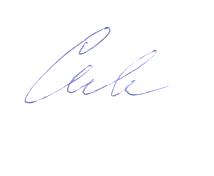 Заведующий выпускающей кафедрой       __________________/  Силантьева Е.Л.                                       Подпись                         ФИО«20 » июня 2019 г.Индекс и наименование реализуемой компетенцииПеречень планируемых результатов прохождения практики, соотнесенных с индикаторами достижения компетенцийПК-2 Способность обосновать свои предложения при разработке проектной идеи, основанной на концептуальном, творческом подходе к решению дизайнерской задачизнать: основные цели и задачи предпроектных исследований; о проектной деятельности; теоретические основы композицииуметь: проводить работу по целевому сбору, анализу исходных данных, подготовительного материала, выполнять необходимые предпроектные исследования, логически обосновывать авторскую идею и концепцию проектавладеть: культурой мышления, методами систематизации, визуализации и презентации проектных предложенийПК – 4 Способность анализировать и определять требования к дизайн-проекту и синтезировать набор возможных решений задачи или подходов к выполнению дизайн-проектазнать: о целях, задачах, содержании, формах, методах средствах и результатах процесса проектирования объектов графического дизайна уметь: осуществлять поиск, анализ и оценку информации, необходимой для постановки и решения профессиональных задач; применять художественные средства, новые образно-пластические решения для каждой творческой задачивладеть: опытом использования теоретических знаний в практике проектирования  различных объектов графического дизайнаОбъем практики Объем практики Продолжительность практикиз.е.часынедели31082№п/пРазделы (этапы) прохождения практикиВиды работ  на практике, включая самостоятельную работу обучающихсяТрудоемкость(в часах)Объем часов контактной работы обучающегося с преподавателемФормы текущего контроля1Подготовительный этап. Вводная конференция по практикеВводная лекция (включая инструктаж по ТБ). Выдача дневников по практике и инструктаж по их заполнению. Цели и задачи практики. Обозначение календарных сроков и режима работы.4Заполнение журнала по технике безопасности2Исходные данные на проектированиеИндивидуально, в зависимости от проектного задания и условий дизайн-проектирования.* Тема: «Упаковка набора сувениров УлГУ».2просмотр3Предпроектноеисследование вграфическомдизайнеСбор, обработка и систематизация фактического и литературного материала, обзор аналогов на основе задания на проектирование (в соответствии со сроками проекта) (Структура упаковки. Расчет размеров. Композиция упаковки нестандартных форм. Основные требования к упаковке. Основные функции упаковки. Рекламные функции упаковки)12просмотр4Проектный этап- Состав и содержание проекта по объекту (объектам)**;- Выполнение эскизов по проектному заданию, в соответствии со сроками проекта**;- Взаимодействие в процессе проектирования между заказчиком и проектировщиком, учет и реализация пожеланий заказчика, внесение изменений в проектные решения и  т.д.**;- Характеристики конкретных объектов проектирования в разработке которых принимается непосредственное участие (оригинал-макет полиграфической продукции)**;- Применение в практике дизайн-проектирования новых прогрессивных методов (автоматизированное проектирование, компьютерное моделирование и т.п.)**;- Сдача проекта в соответствии со сроками проекта**80просмотр5Подготовка отчета по практикеОформление дневника, написание отчета и запись визуальной информации на электронный носитель. Оформление визуального материала (подача) к просмотру6Готовый отчет, заполненный дневник6Итоговая конференция по производственной практике на кафедреЗащита практики на кафедре. Выставка работ  на кафедре. Просмотр. Сдача дневника, отчета и электронного носителя с визуальной информацией4Выставка работ на кафедре(диф.Зачет)Общая трудоемкость производственной практикиОбщая трудоемкость производственной практикиОбщая трудоемкость производственной практики1083 ЗЕТ